Application Fees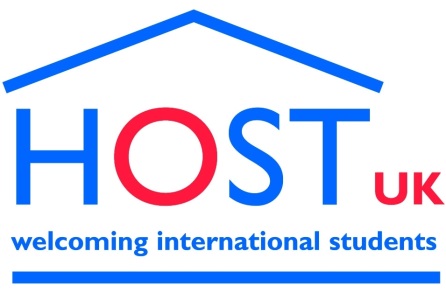 There is an administration fee for every application made to HOST.Some universities subscribe to HOST and some do not.Some subscribing universities pay ALL or PART of the application fee for their students.Please check here whether you will need to pay, and how much.How do I know if my university subscribes to HOST?If your university* is listed in the table below, it is a subscriber.*Please check the list carefully – many university names begin University of…. so remember to check under the letter U as well as under the name of the university town.How do I know if I will have to pay anything?Some subscribing universities pay ALL of the HOST application for their students; some universities pay only PART.You can see how much YOU will have to pay in the table below.If it says FREE – you will have nothing to pay.If it says you have to pay £x to HOST, you will be asked to pay this amount by PayPal when you complete your application.If it says you have to pay £x to the ISA, this means you need to pay this amount to your International Student Adviser or Officer after you have submitted your application.I want to include my husband/wife/partner in my application - do I pay more?There will be an additional charge of £24 (£36 for festive visits), but your university may pay all or part of this. You will be told the exact total sum you have to pay before you submit your application. [There is no charge for children.]My university is not in the list belowYou will have to pay the full unsubsidised fee to HOST.This is:	£114 for a weekend visit; £66 for a day visit; and £36 for an accompanying partner.UniversityWeekend visitDay visitAccent London Study CentreFirst application:  Free                           Subsequent applications: £72 to HOSTAll applications: £36 to HOSTAnglia Ruskin UniversityFor the first 30 applicationsONLY- £36  to HOST                                                After that £72 to HOSTFor the first 30 applications ONLY-£18 to HOSTAfter that £36 to HOSTArcadia University, London Study CentreFirst application: Free
Subsequent applications: £72 to ISAFirst application: Free
Subsequent applications: £36 to ISAAston UniversityAll applications: £72 to HOSTAll applications: £36 to HOSTBirkbeck, University of LondonAll applications:  £72 to HOSTAll applications: £36 to HOSTBoston UniversityFirst application:  Free                           Subsequent applications: £72 to HOSTFirst application:  FreeSubsequent applications: £36 to HOSTBrunel UniversityAll applications: £24 to HOSTAll applications: £18 to HOSTCanterbury Christ Church UniversityAll applications:  £72 to HOSTAll applications: £36 to HOSTCentral College Abroad - BangorAll applications: £30 to ISAAll applications: £18 to ISACentral College Abroad - LondonAll applications: £30 to ISAAll applications: £18 to ISACoventry UniversityAll applications:  £72 to HOSTAll applications:  £36 to HOSTFoundation for International EducationAll applications:  £35 to ISAAll applications:  £36 to ISAHarper Adams UniversityAll applications:  £72 to HOSTAll applications:  £36 to HOSTIES AbroadFirst application: Free
Subsequent applications: £72 to ISAFirst application: Free
Subsequent applications: £36 to ISAImperial CollegeFirst application: Free
Subsequent applications: £72 to HOSTFirst application: Free
Subsequent applications: £36 to HOSTKeele UniversityAll applications:  £72 to HOSTAll applications:  £36 to HOSTKings College LondonAll applications:  £72 to HOSTAll applications:  £36 to HOSTLiverpool John Moores UniversityFirst application: £30 to HOST
Subsequent applications: £72 to HOSTFirst application: £18 to HOST
Subsequent applications: £36 to HOSTLondon School of Hygiene & Tropical MedicineFirst application:  Free                           Subsequent applications: £72 to HOSTFirst application:  FreeSubsequent visits: £36 to HOSTLondon South Bank UniversityFirst application: Free
Subsequent visits: £72 to HOSTFirst application: Free
Subsequent applications: £36 to HOSTManchester Metropolitan UniversityFirst application: Free
Subsequent applications: £72 to HOSTFirst application: Free
Subsequent applications: £36 to HOSTNew York University in London (NYU-L)FREE 1ST APPLICATION until 14th February 2020Subsequent application:£72 to ISAFirst application:£36 to ISANewcastle UniversityAll applications:  £72 to HOSTAll applications: £36 to HOSTNottingham Trent UniversityFirst application: Free
Subsequent applications: £72 to HOSTFirst application: Free
Subsequent applications: £36 to HOSTOxford Brookes UniversityAll applications:  £31.20 to HOSTAll applications:  £20 to HOSTPepperdine UniversityFirst application: Free
Subsequent applications: £72 to ISAFirst application: Free
Subsequent applications: £36 to ISAQueen Margaret University CollegeFirst application: £15 to ISA
Subsequent applications: £72 to ISAAll applications : £36 to ISAQueen Mary, University of LondonFirst Visit: £52 to HOSTSubsequent applications: £72 to HOSTFirst Visit: £27 to HOSTSubsequent applications: £36 to HOSTRoyal College of ArtAll applications:  £72 to HOSTAll applications:  £36 to HOSTRoyal College of MusicFor the first 10 students ONLY- £40 to HOST.   After that £72 to HOSTFor the first 10 students ONLY- £16 to HOST.   After that £36 to HOSTRoyal Holloway, University of LondonFirst application:  £24 to HOSTSubsequent applications: £72 to HOSTAll applications: £36 to HOSTSchool of Oriental & African StudiesAll applications:  FreeAll applications:  FreeUniversity College LondonAll applications:  £72 to HOSTAll applications:  £36 to HOSTUniversity for the Creative ArtsAll applications:  FreeAll applications: FreeUniversity of AberdeenAll applications:  £72 to HOST(Refundable once visit is complete)All applications:  £36 to HOST(Refundable once visit is complete)University of BirminghamAll applications:  £72 to HOSTAll applications:  £36 to HOSTUniversity of Central LancashireFirst application: Free
Subsequent applications: £72 to HOSTAll applications: £36 to HOSTUniversity of ChichesterAll applications:  £20 to HOSTAll applications: £36 to HOSTUniversity of DerbyFirst application: £10 to HOST
Subsequent applications: £72 to HOSTFirst application: £10 to HOST
Subsequent applications: £36 to HOSTUniversity of ExeterAll applications:  £72 to HOSTAll applications:  £36 to HOSTUniversity of GlasgowAll applications:  £72 to HOSTAll applications:  £36 to HOSTUniversity of LawFirst application: £42 to HOSTSubsequent applications: £72 to HOSTFirst application: £18 to HOSTSubsequent applications: £36 to HOSTUniversity of LeedsFirst application :£36 to HOST
Subsequent applications: £72 to HOSTFirst application: £21.60 to HOSTSubsequent applications : £36 to HOSTUniversity of LeicesterFirst application :  FreeSubsequent applications: £72 to HOSTFirst application :  FreeAll applications:  £36 to HOSTUniversity of LincolnAll applications:  FreeAll applications:  £36 to HOSTUniversity of LiverpoolAll applications:  £72 to HOSTAll applications:  £36 to HOSTUniversity of NorthamptonFirst application: FREE
Subsequent applications: £72 to ISAFirst application: FREE
Subsequent applications: £36 to ISAUniversity of PortsmouthFirst two applications:  £42 to ISAFirst two applications:  £15 to ISAUniversity of ReadingFirst application: FREESubsequent applications: £72 to HOSTFirst application: FREESubsequent applications: £36 to HOSTUniversity of SheffieldFirst application: £36 to HOST
Subsequent applications: £72 to HOSTFirst application: £18 to HOST
Subsequent applications: £36 to HOSTUniversity of SurreyAll applications:  FreeAll applications:  £36 to HOSTUniversity of SussexFirst application: £36 to HOSTSubsequent applications: £72 to HOSTFirst application: £18 to HOST
Subsequent applications: £36 to HOSTUniversity of the Arts LondonAll applications:  FreeAll applications:  FreeUniversity of the West of EnglandFirst two applications: Free
Subsequent applications: £72 to HOSTFirst two applications: Free
Subsequent applications: £48 to HOSTUniversity of the West of ScotlandFirst application: £19.20 to HOST Subsequent applications: £72 to HOSTFirst application: £9.60 to HOST Subsequent applications: £36 to HOSTUniversity of WestminsterFirst application: Free
Subsequent applications: £72 to HOSTAll applications:  £36 to HOSTUniversity of WinchesterAll applications:  £48 to ISAAll applications:  £36 to ISAUniversity of YorkAll applications:  £72 to HOSTAll applications:  £36 to HOST